统一身份认证使用手册账号查找首次登陆如不知道账号，可以点击“账号查询”按钮，进入查询页面，输入本人的姓名和身份证号即可查询到。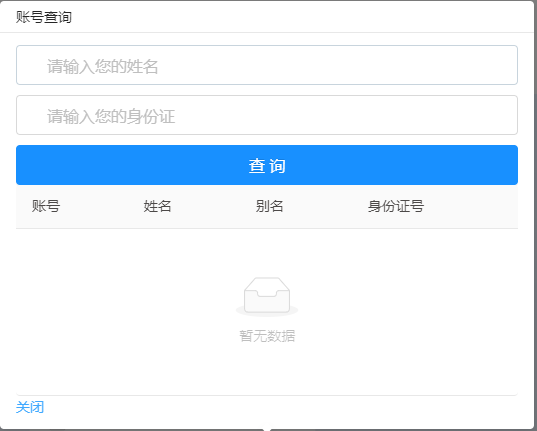 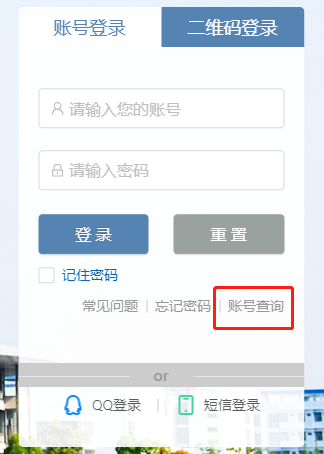 常规登录通过认证中心https://my.yzpc.edu.cn地址访问，出现如下页面，如果输入正确的账号密码和验证码后即可成功登录，若信息错误，会有相应的提示，按要求提示修改输入框内容，即可再次实现登录操作。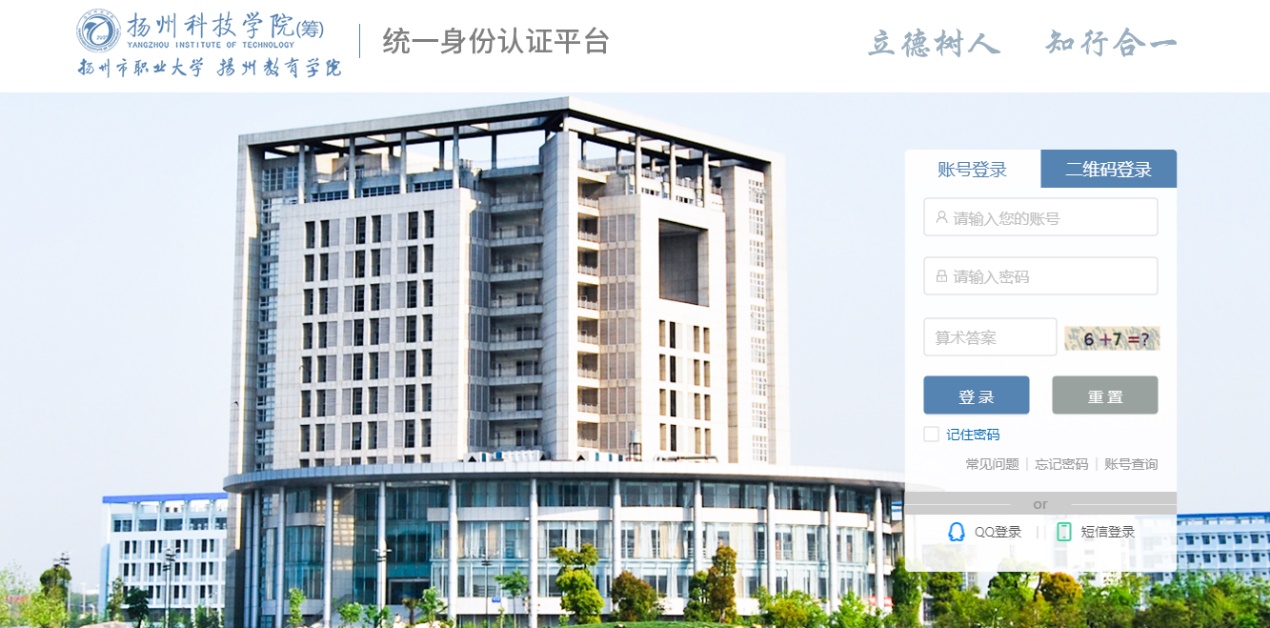 字段说明：[账号]：认证信息录入的账号/ 工号或者昵称。[密码]：登录密码，默认身份证后6位。[验证码]：填入输入框后的图片信息即可。 微信扫码登录点击登录首页右上角的二维码登录，点击二维下面的微信扫码登录（默认微信登录），即可用微信扫码登录。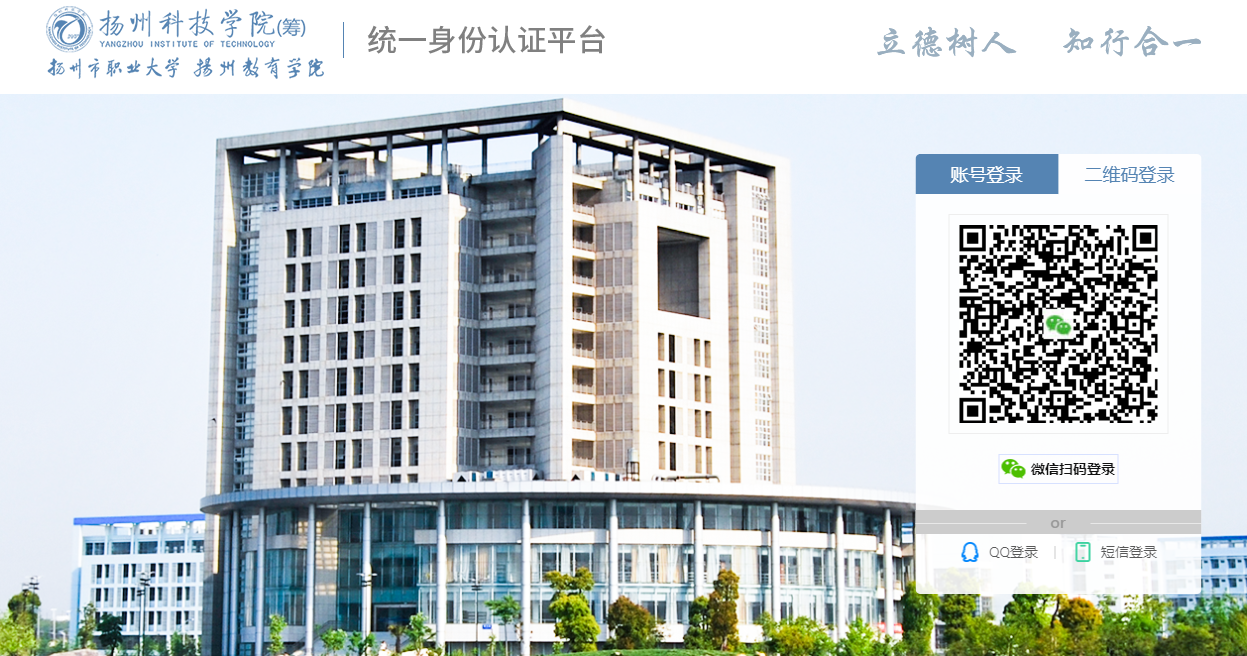   QQ联合登录点击登录首页登录框正下方的qq登录按钮，即可实现QQ登录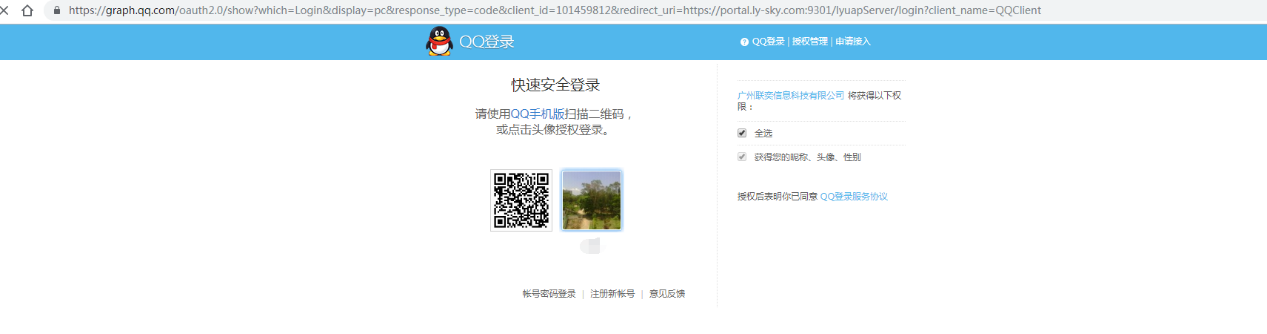  手机短信登录点击登录首页登录框正下方的手机登录按钮，即可实现手机登录，填入正确的手机号码，点击发送验证码，把收到的手机验证填入验证框内，点击登录即可显示登录，如果输入的信息有误，会有相应的提示，按提示修改内容即可。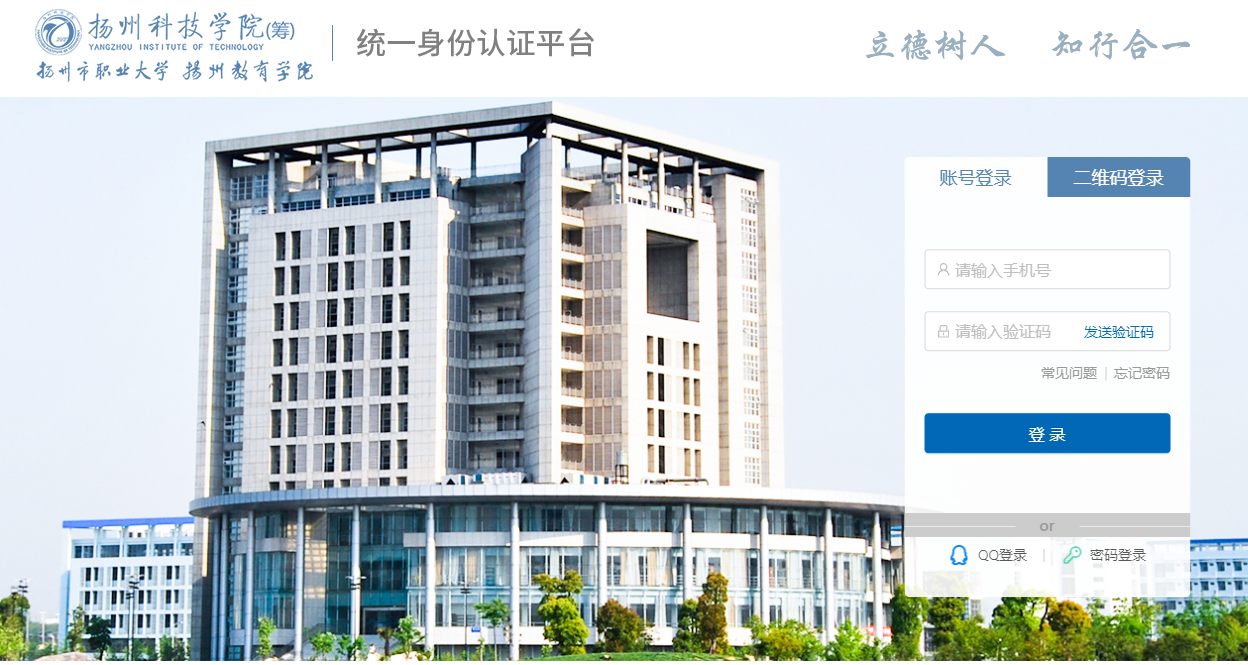 字段说明:[手机号码]:填入预留的手机号码（即要与用户信息的手机号一致），即可登录，若手机号与预留手机号不一致，则登录不成功。[验证码]：填入手机收到的信息验证码即可。 登录二次验证如果应用开启二次校验后，认证登录后需要二次校验信息，填入正确的二次校验信息后，才能成功登录应用。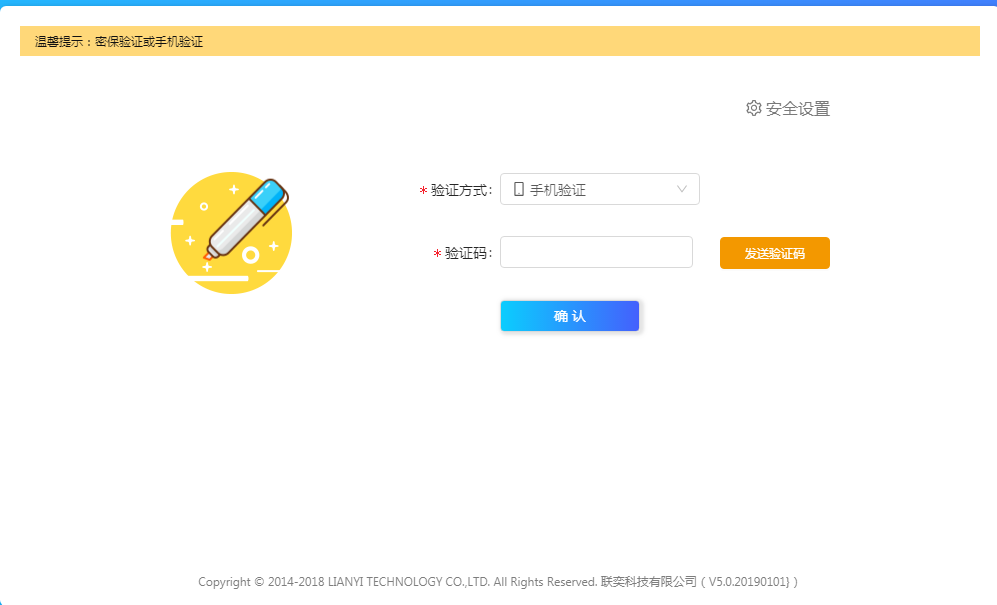 字段说明：[验证方式]：可选择手机验证验证，密保验证。[验证码]：选择手机验证时，出现验证码框。[密保问题]：选择密保校验时出现，选择或者填入你设置密保时的问题。[问题答案]：选择密保校验时出现，填入你设置密保问题时的答案。 首次登录操作 首次登录修改密码如果设置了需要修密码，则必须按填入新密码的要求，填入新密码和确认密码（两次输入密码必须一致），保存后即可算登录成功，如填入的数据有误，会有相应的提示，按提示修改信息再提交即可。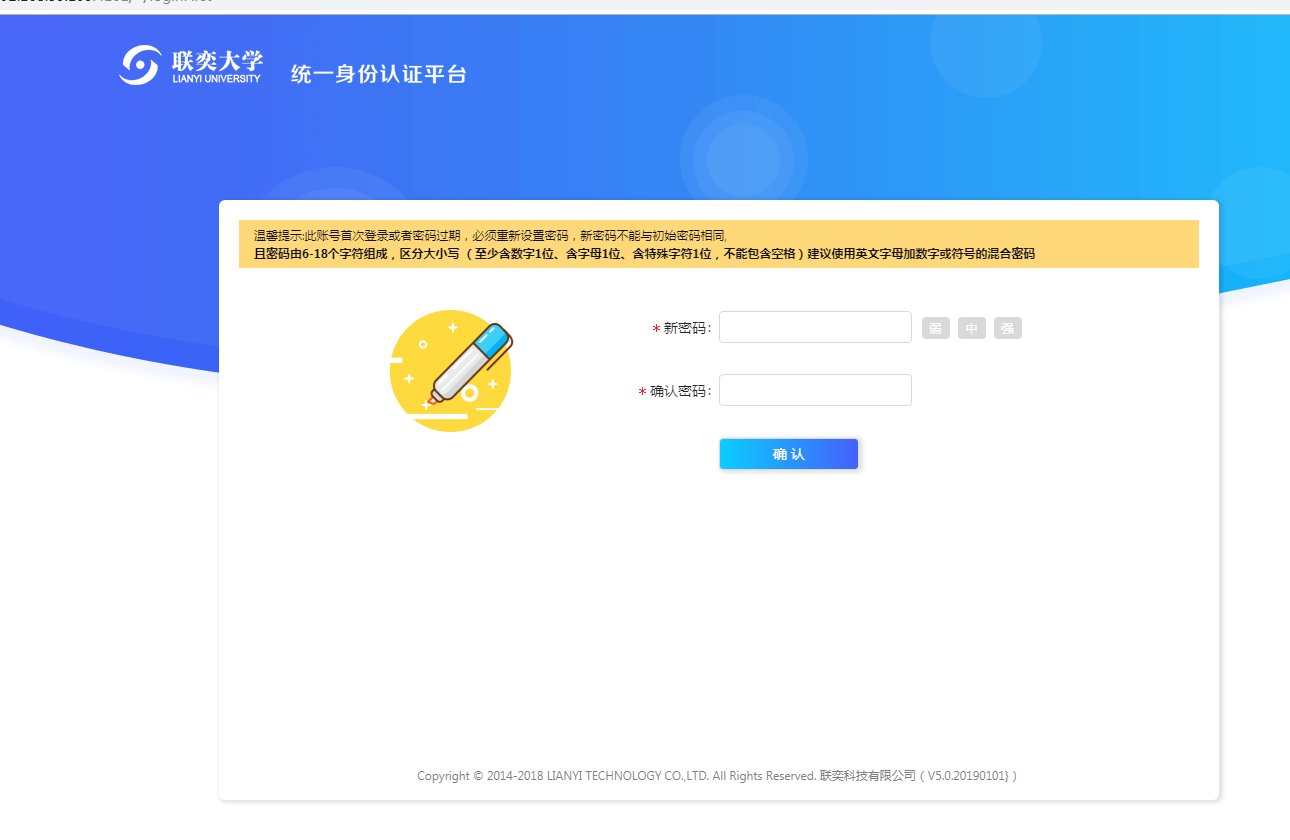 字段说明：[新密码]：用户以后的登录密码且密码由6-18个字符组成，区分大小写 （至少含数字1位、含字母1位、含特殊字符1位，不能包含空格）。[确认密码]：与新密码框输入一致。 首次设置密保如果设置首次需要设置密保，则登录后会跳转到设置密保页面，可用已有问题或者自己自定义问题，去设置自己的密保，按要求填入后，点保存后，即可完成首次登录。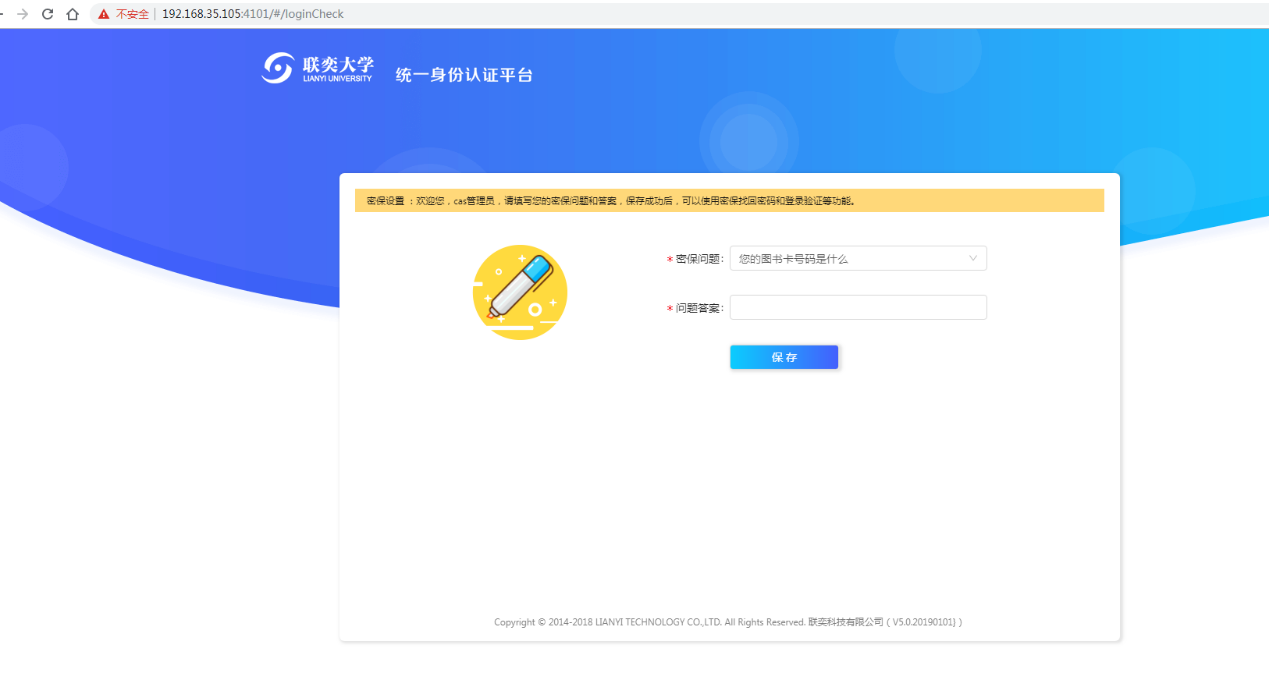 字段说明：[密保问题]:以后需要找回密码时，会通过此问题提示，输入密保答案。[密码答案]:可在找回密码时，输入此答案，可找回密码。 首次登录绑定手机如果设置了首次登录需要绑定手机，则输入账号密码成功后，会跳转到手机绑定页面，按要求填入正确的手机号码及验证码信息后，即可正常登录。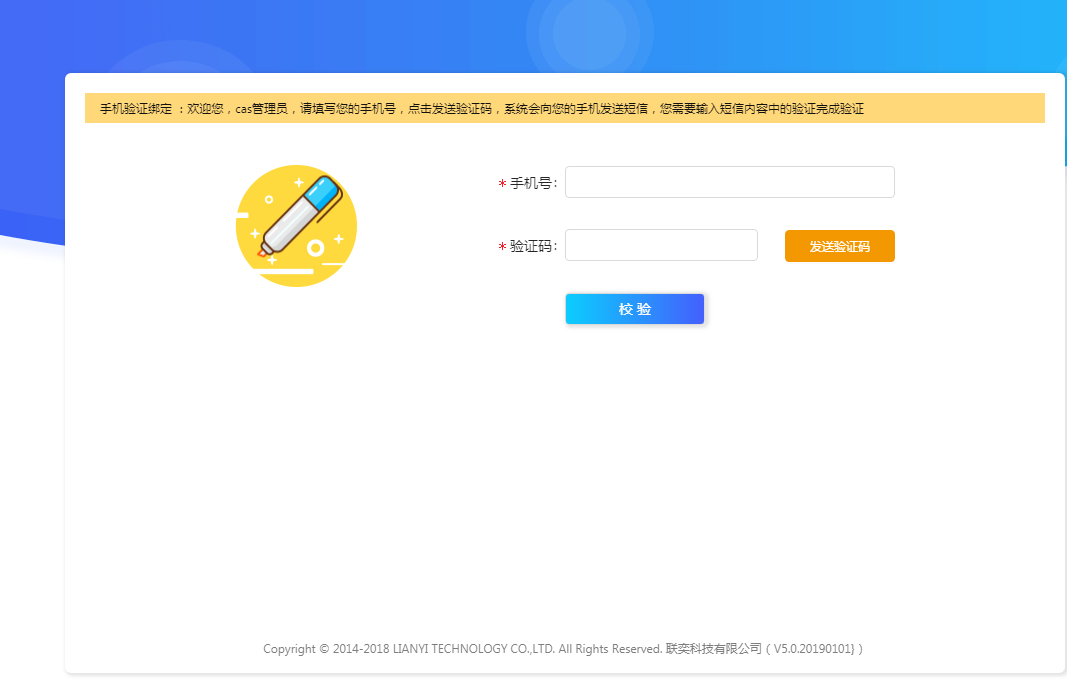 字段说明：[手机号]：必须是真实自己的手机号，可收到短信息。[验证码]：手机收到的短信中的验证码。 首次登录绑定邮箱如果设置了首次登录需要绑邮箱，则在输入正确的登录账号密码后，会跳转到邮箱绑定页面，按页面提示数据正确的信息，提交后，即可正常登录。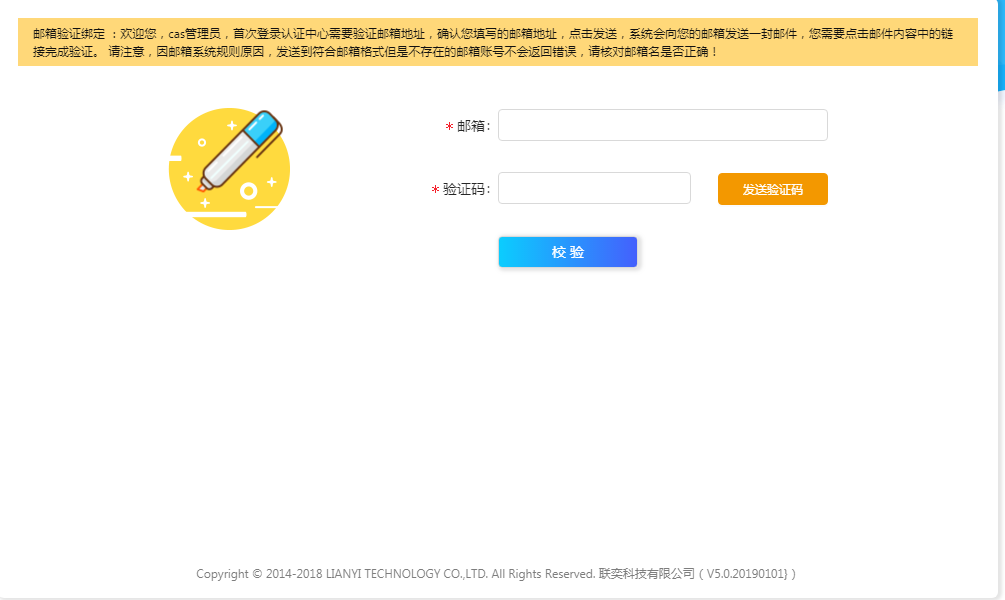 字段说明：[邮箱]：真实有效的、可接收邮件的。[验证码]：邮箱接收到的邮件中的验证码。 常见问题点击登入页面中的常见问题后可进入常见问题的页面中。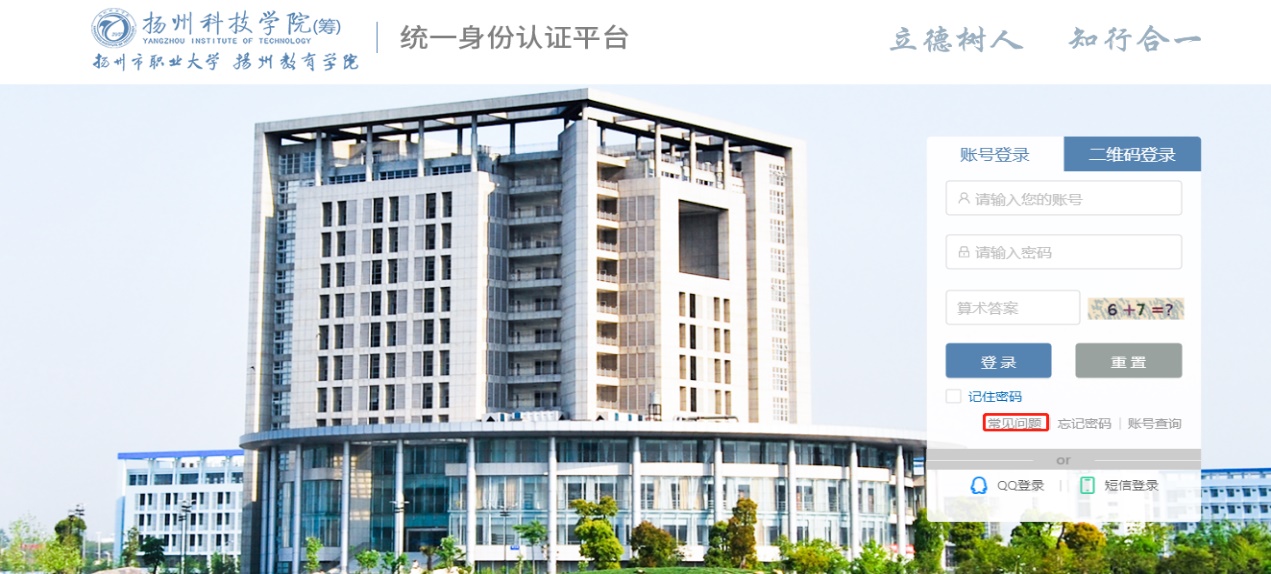 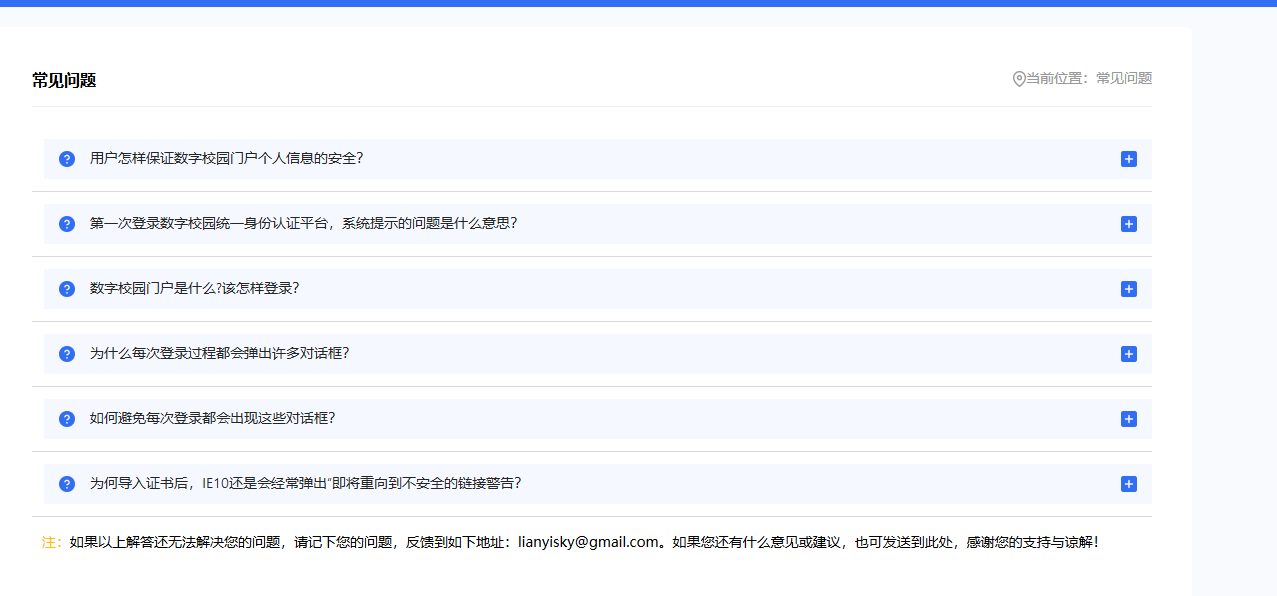  忘记密码点击忘记按钮后可进入常见问题的页面中。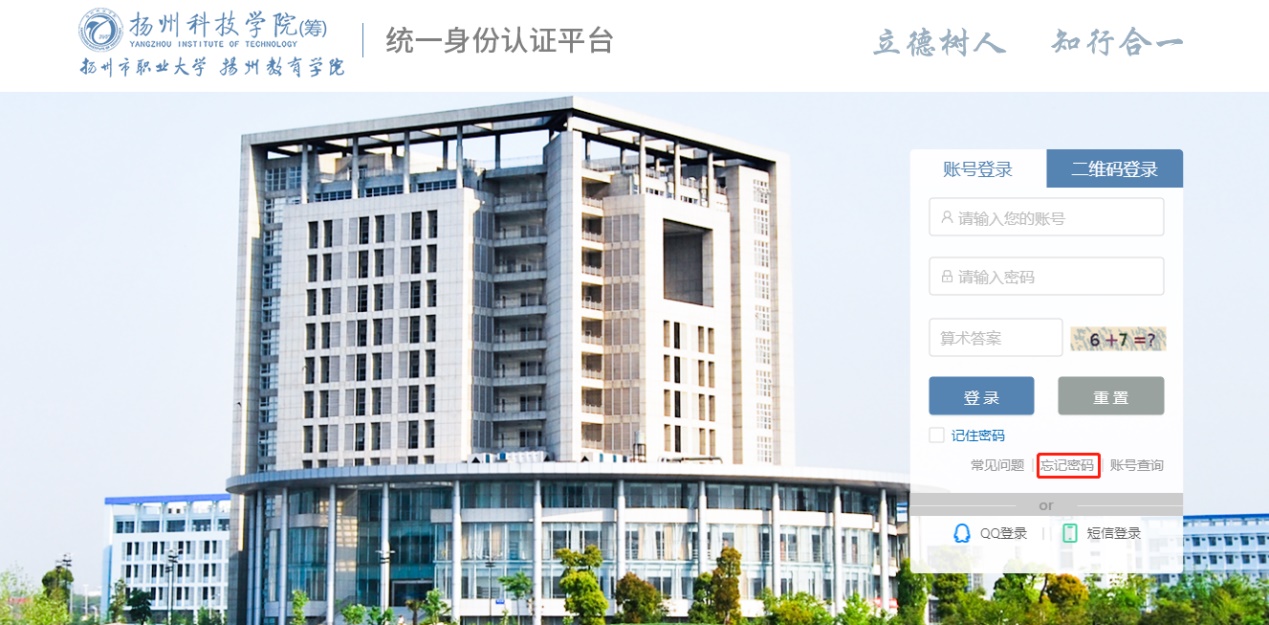 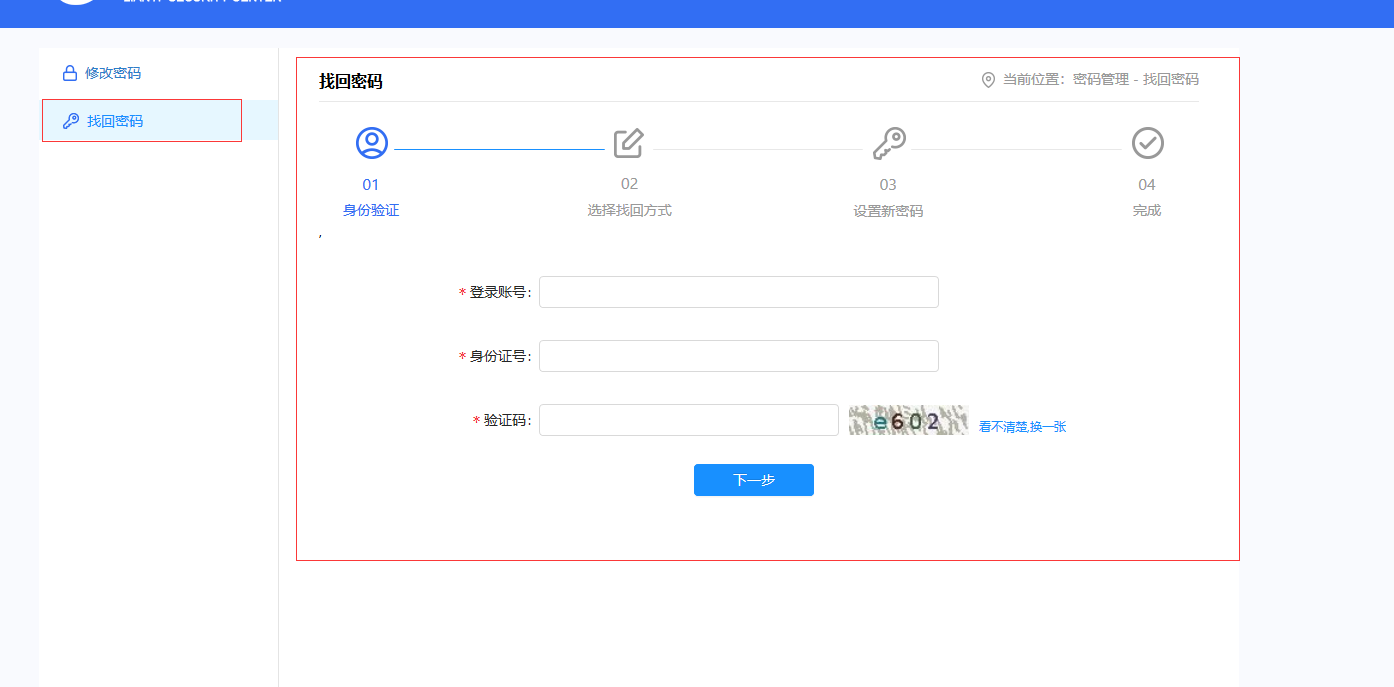  七天之内记住密码勾选七天之内记住密码后进行账号密码登入后，下次在登入页面后输入账号后浏览器会自动填入密码，点击登入即可。密码会在七天之后去掉，需要再重新输入。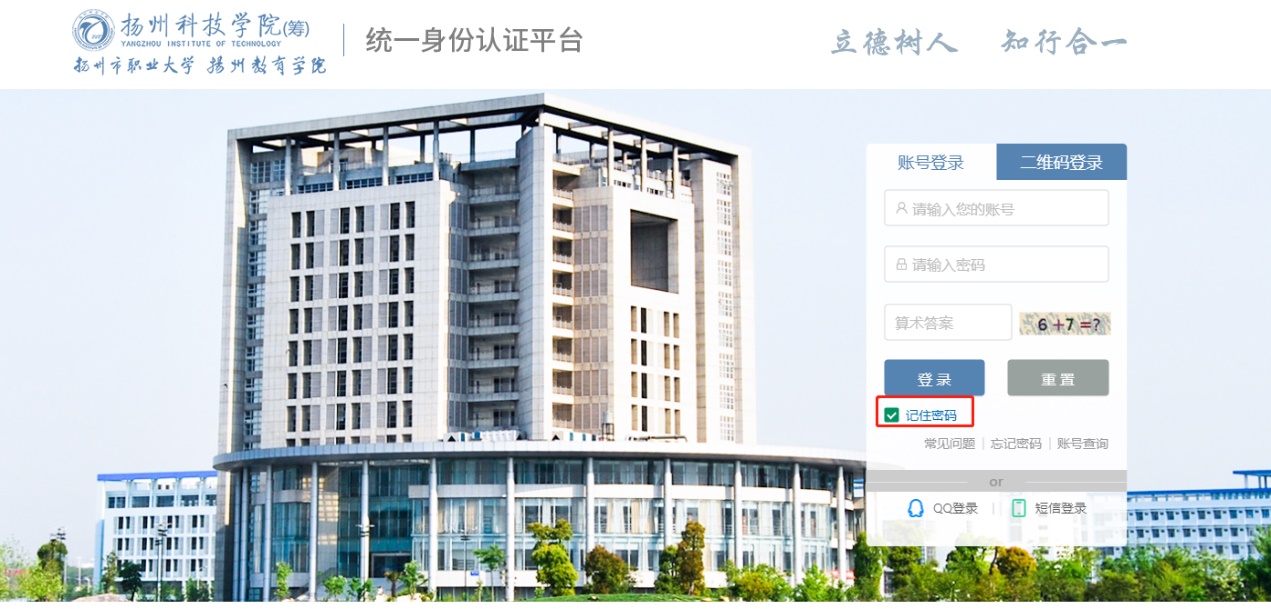 安全中心用户可以进行密码找回，帐号申诉，修改密码等等操作。安全中心，用户可以进行密码找回，帐号申诉，修改密码等等操作。 登录安全中心页面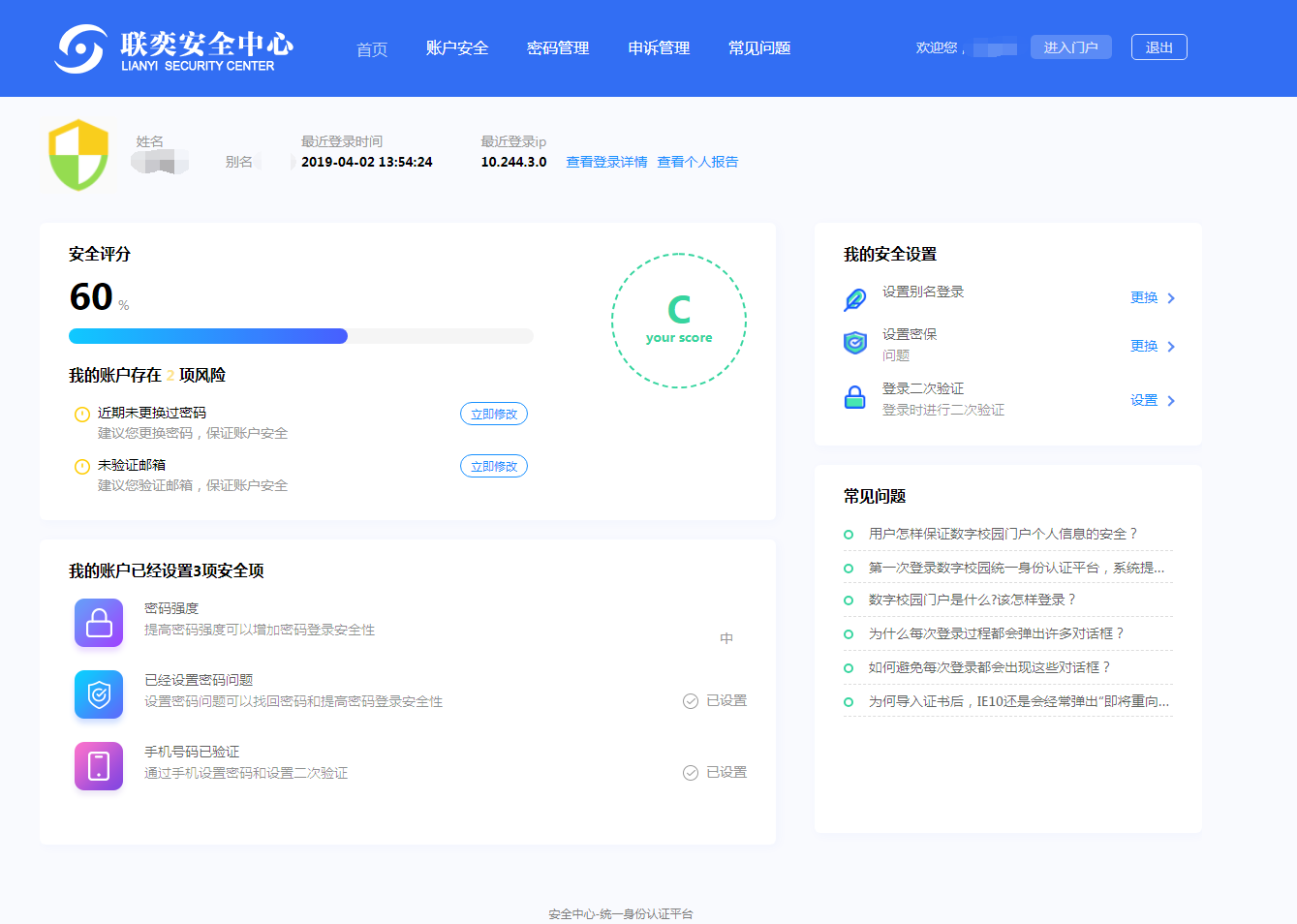  密码管理 修改密码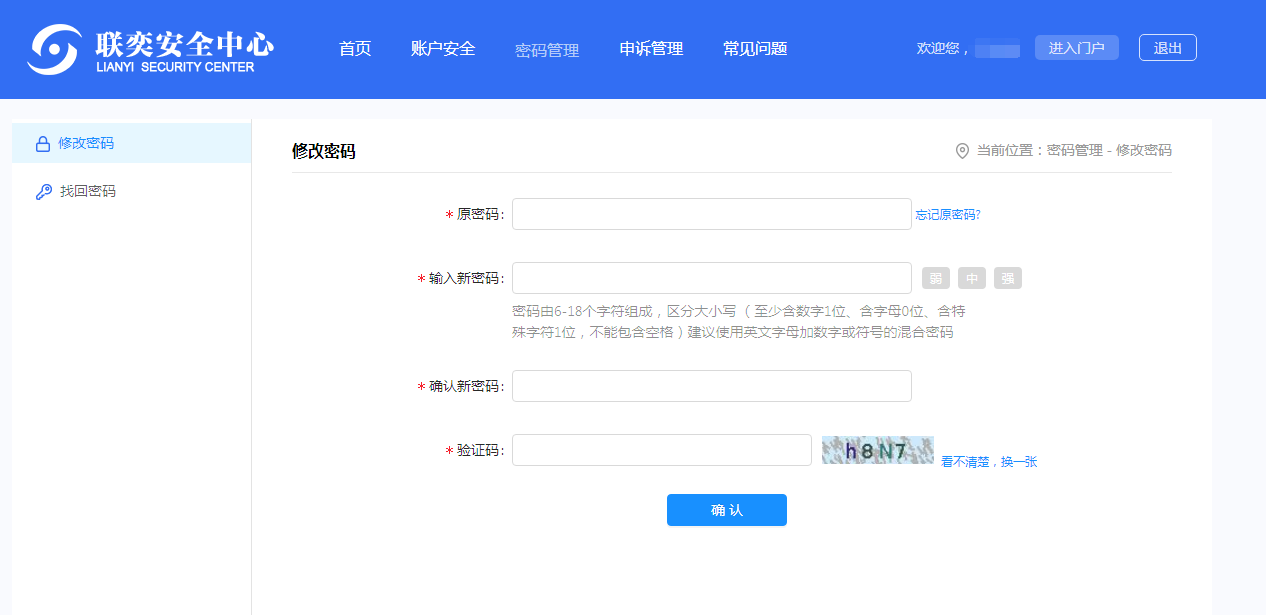 填入原密码,不能为空。输入新密码,新密码不能与旧密码一致！并且密码由6-18个字符组成，区分大小写 （至少含数字1位、含字母0位、含特殊字符0位，不能包含空格）建议使用英文字母加数字或符号的混合密码确认新密码，输入新密码和确认新密码需一致。不然验证不通过输入验证码，做安全监控。 找回密码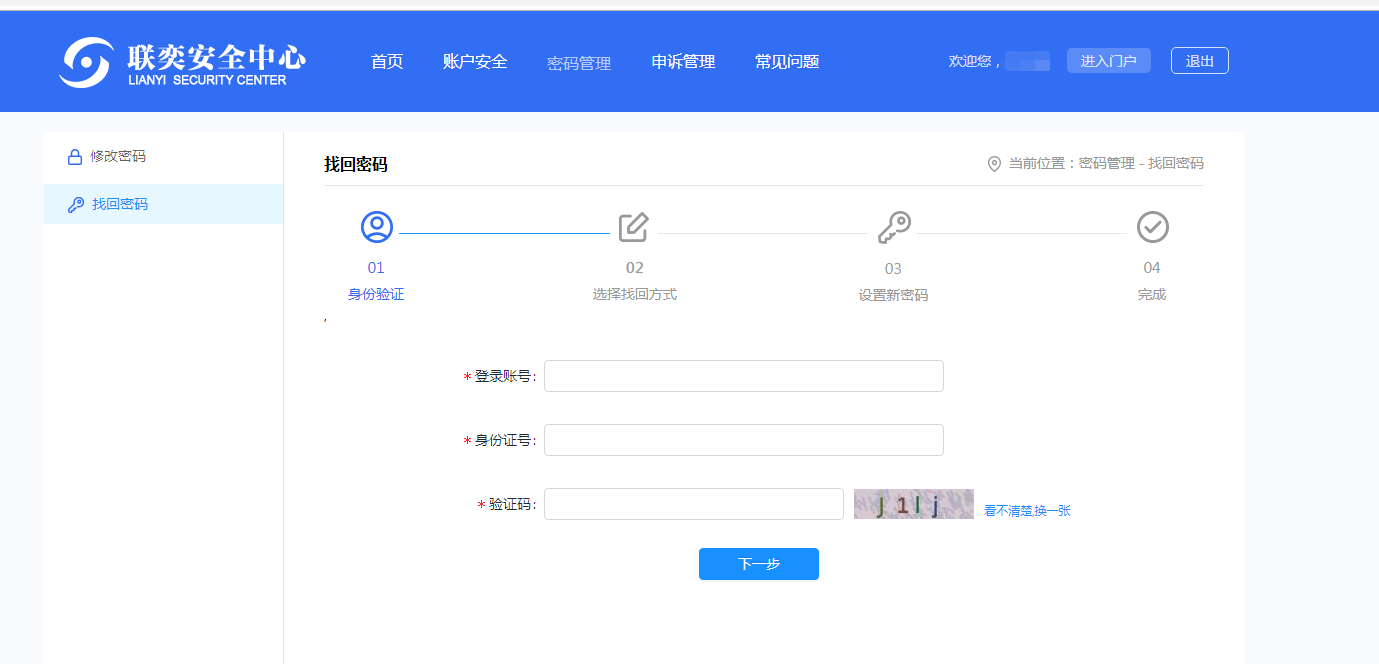 找回密码步骤： 身份验证 —》选择找回方式 —》设置新密码 —》完成身份验证输入账号输入身份证号输入验证码选择找回方式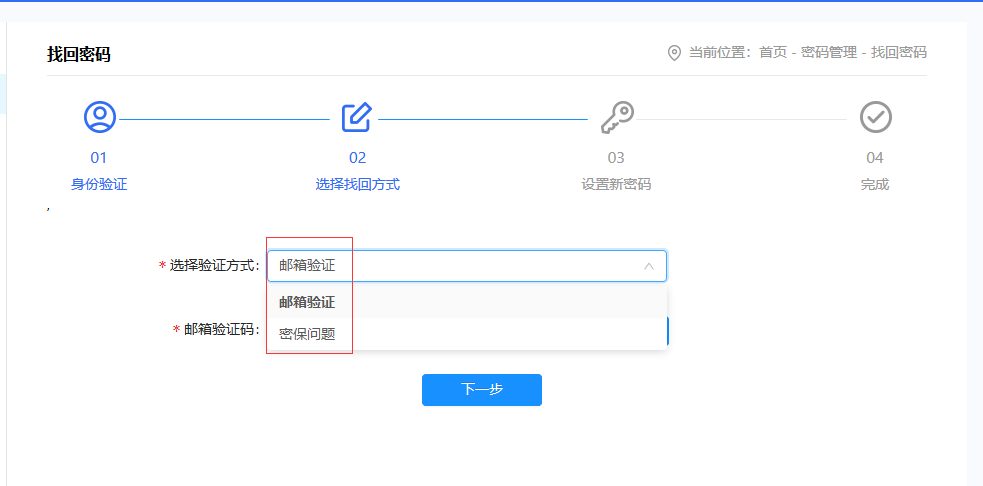 选择验证方式（邮箱验证/密保问题）设置新密码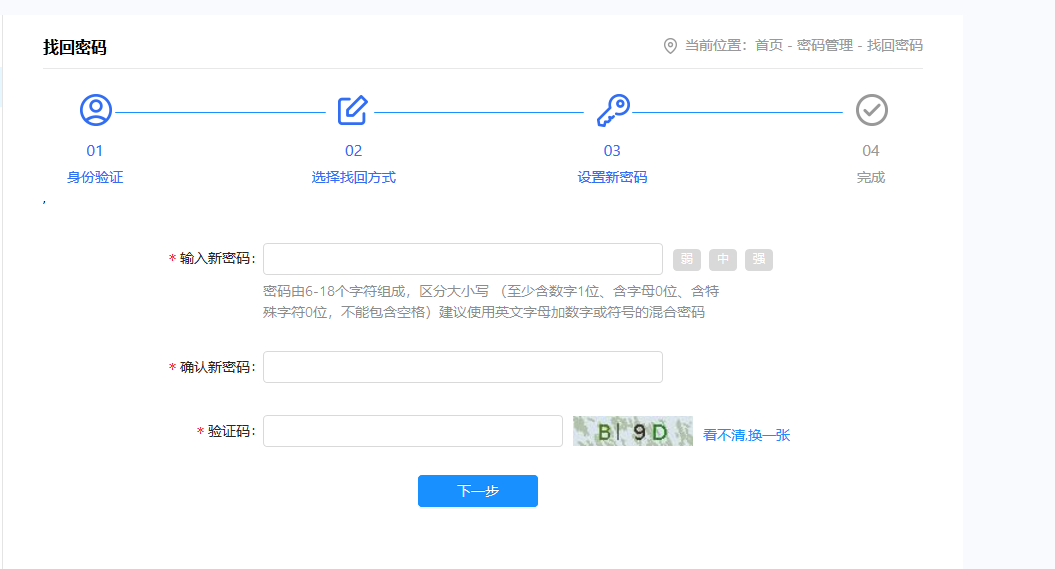  账户安全 个人中心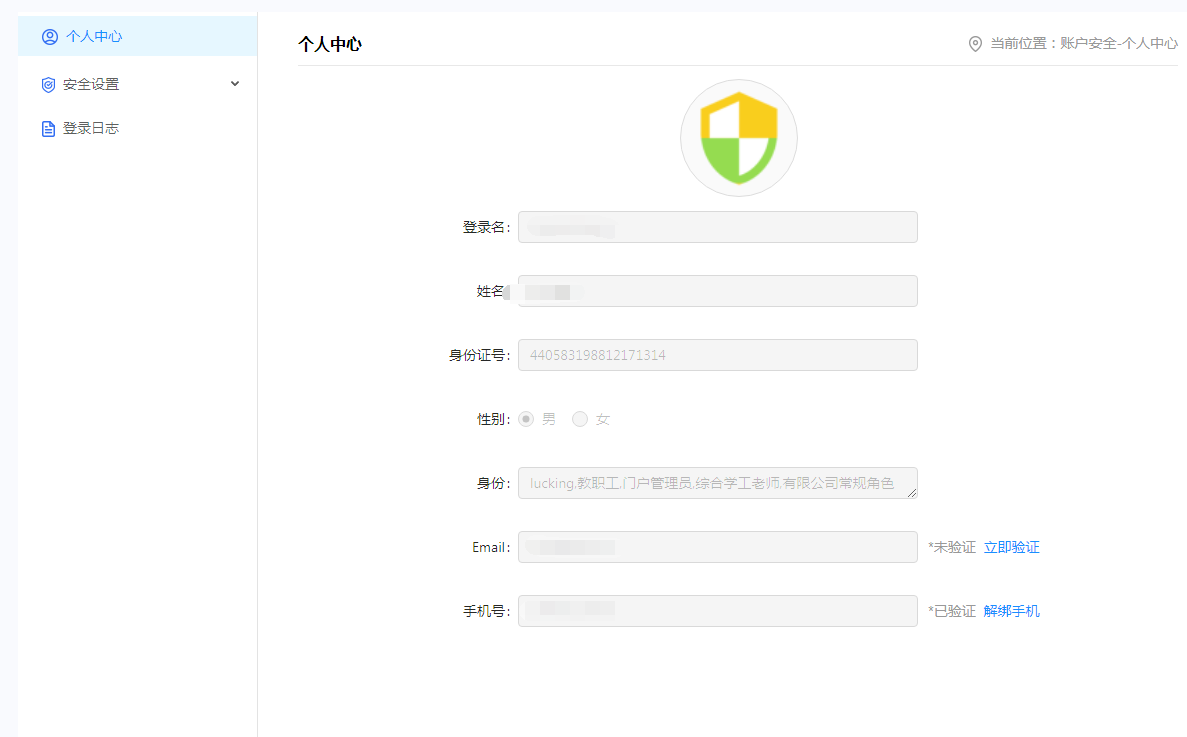 展示登入名，姓名，身份证号码，性别，身份类型，email账号，手机号。绑定email及解绑邮箱等功能验证手机号功能 安全设置 设置别名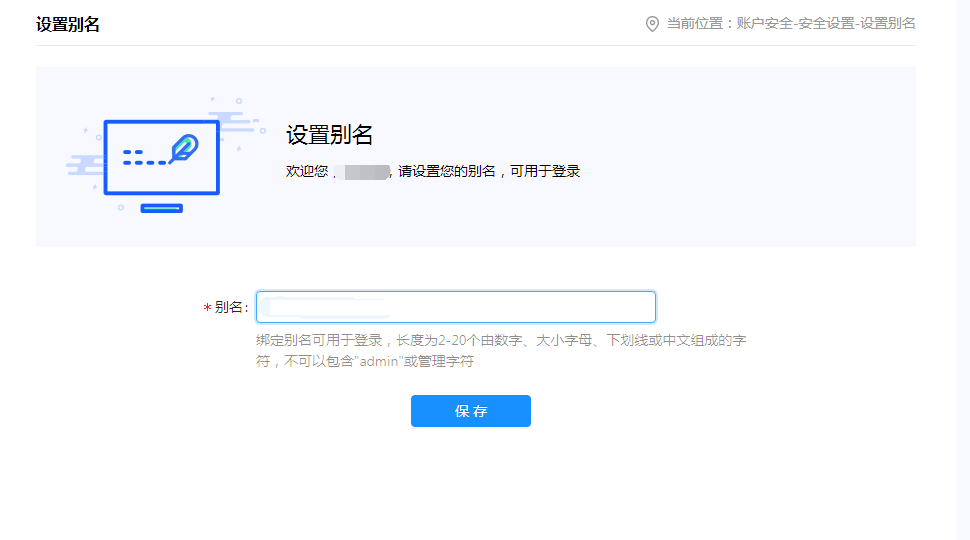  解绑QQ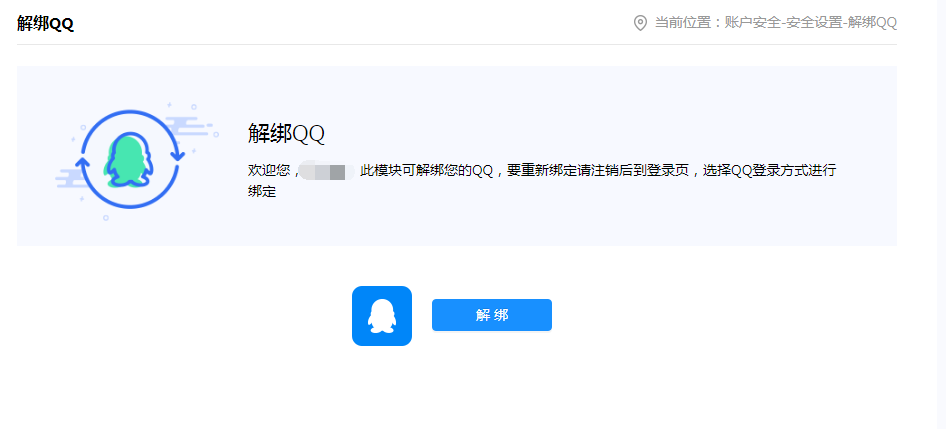  解绑微信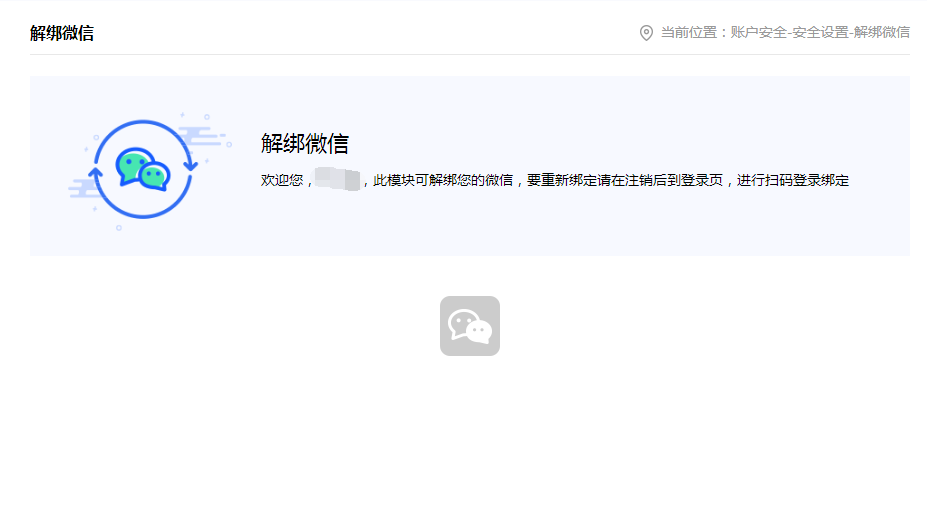  设置密保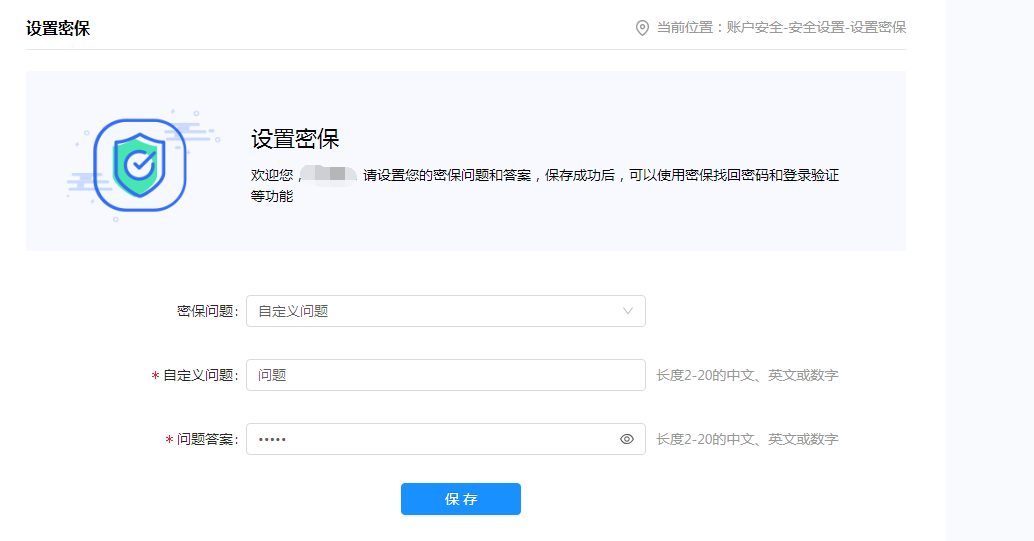  检验手机号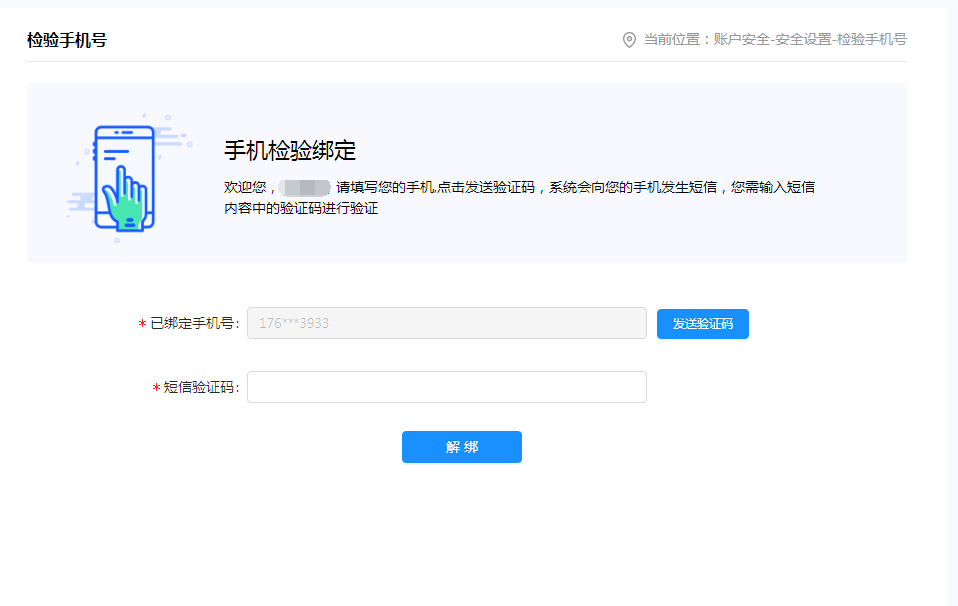  验证邮箱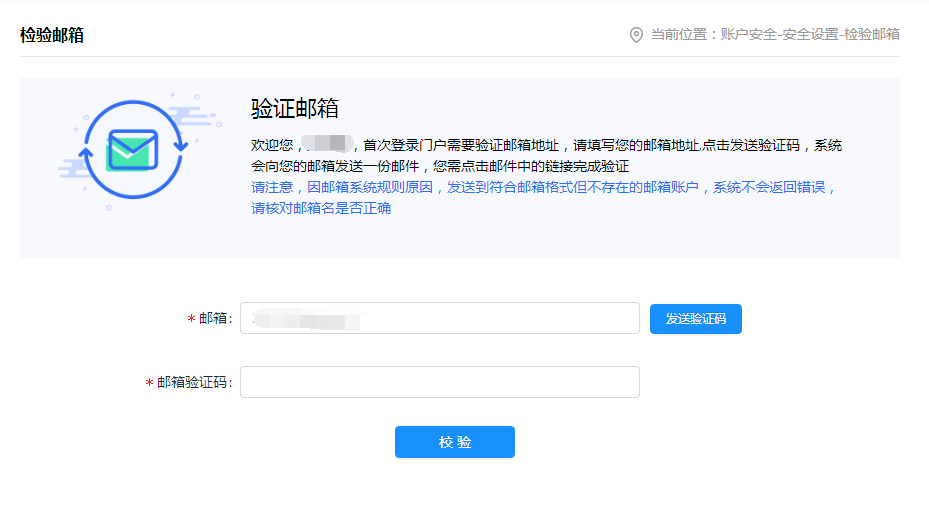  二次验证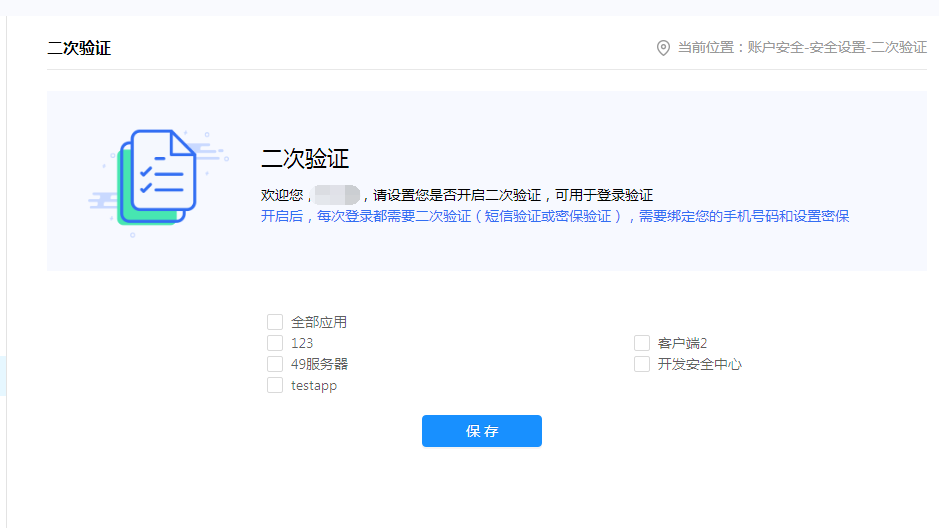  登入日志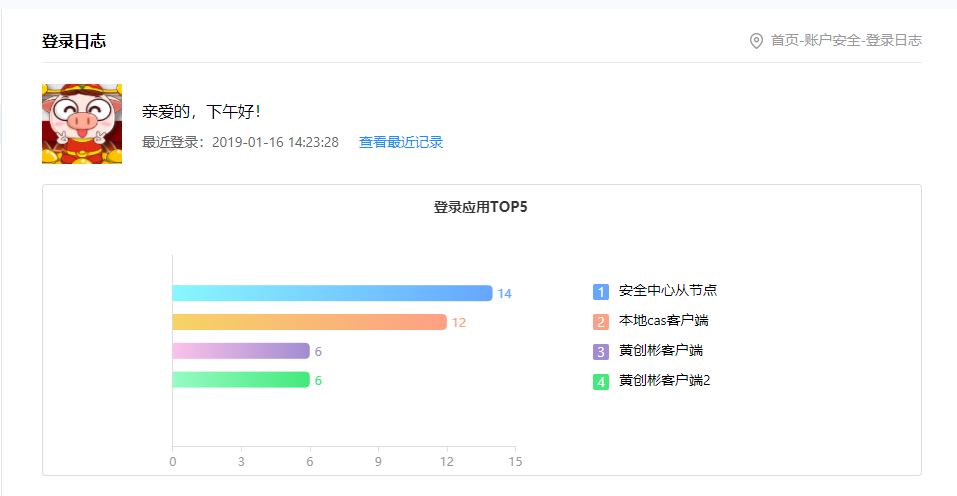  登入记录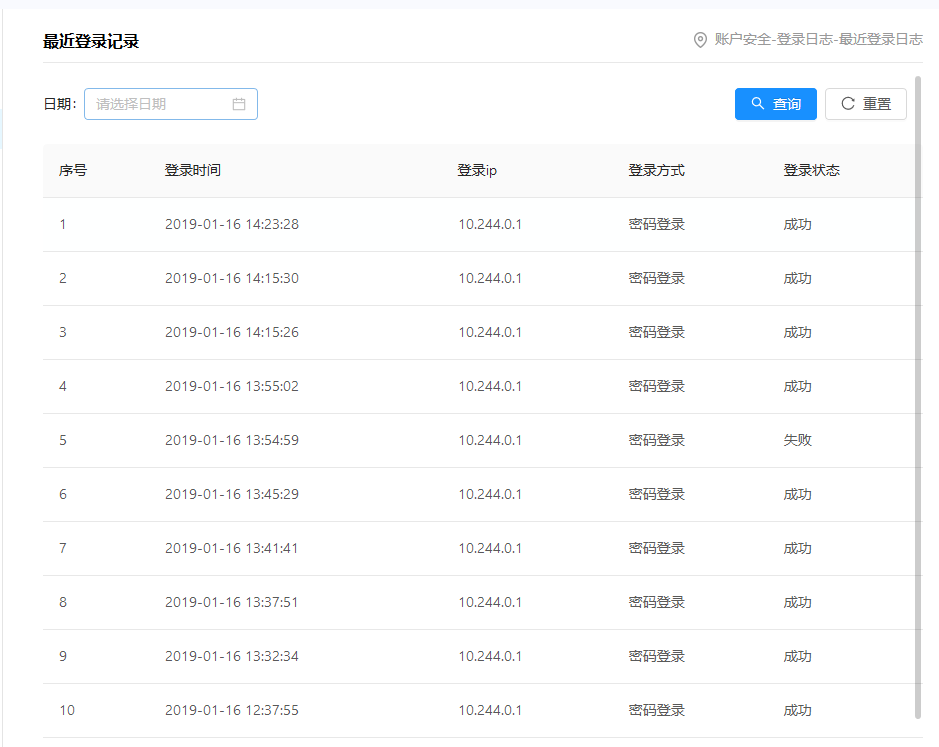  申诉管理 申诉管理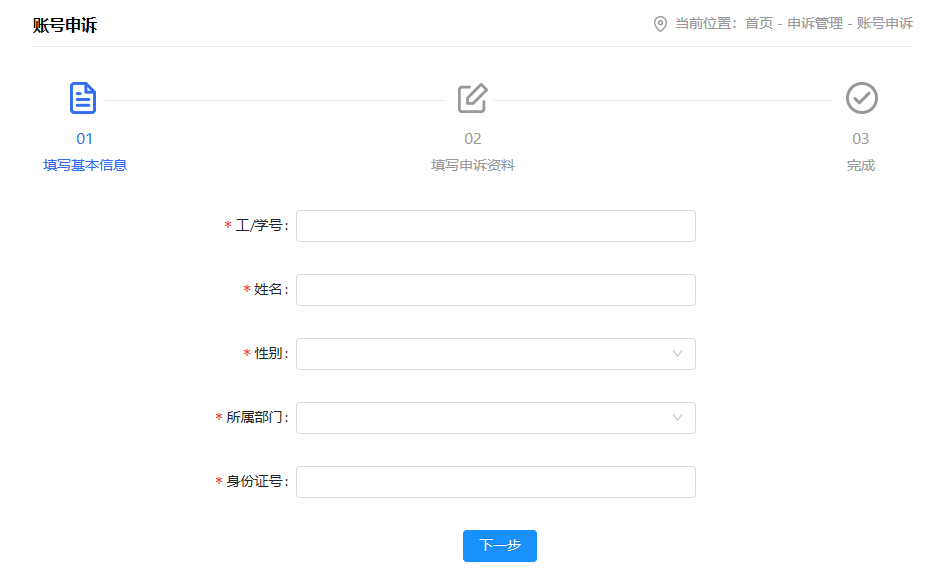 账号申诉步骤： 填写基本信息 —》填写申诉资料 —》完成填写基本信息填写工号/学号,不能有特殊字符填写姓名填写性别填写所属部门填写身份证号填写基本信息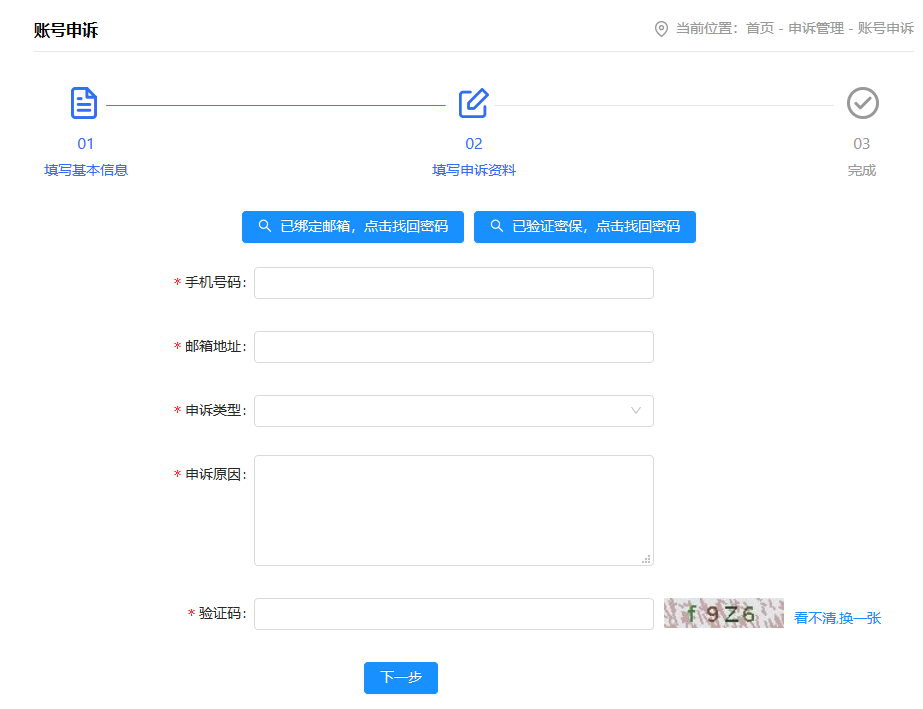 可以使用点击已绑定邮箱，点击找回密码按钮跳转至密码管理中的找回密码—》使用邮箱找回密码的页面中进行账号申述进行密码找回。可以使用点击已验证密保，点击找回密码按钮跳转至密码管理中的找回密码—》使用密保找回密码的页面中进行账号申述进行密码找回。填写手机号，邮箱地址，申诉类型，申诉原因，验证码后，点击下一步进行账号申诉完成申诉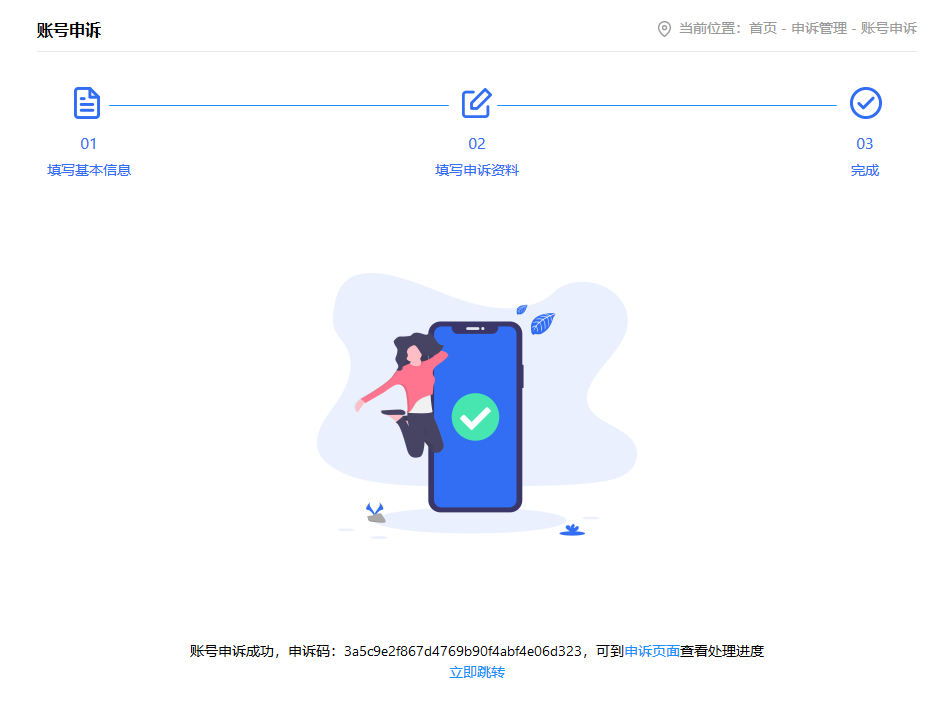 申诉完后反馈申诉码，并可跳转至申诉页面查看处理进度，或者点击立即跳转转入申诉查询页面进行 申诉查询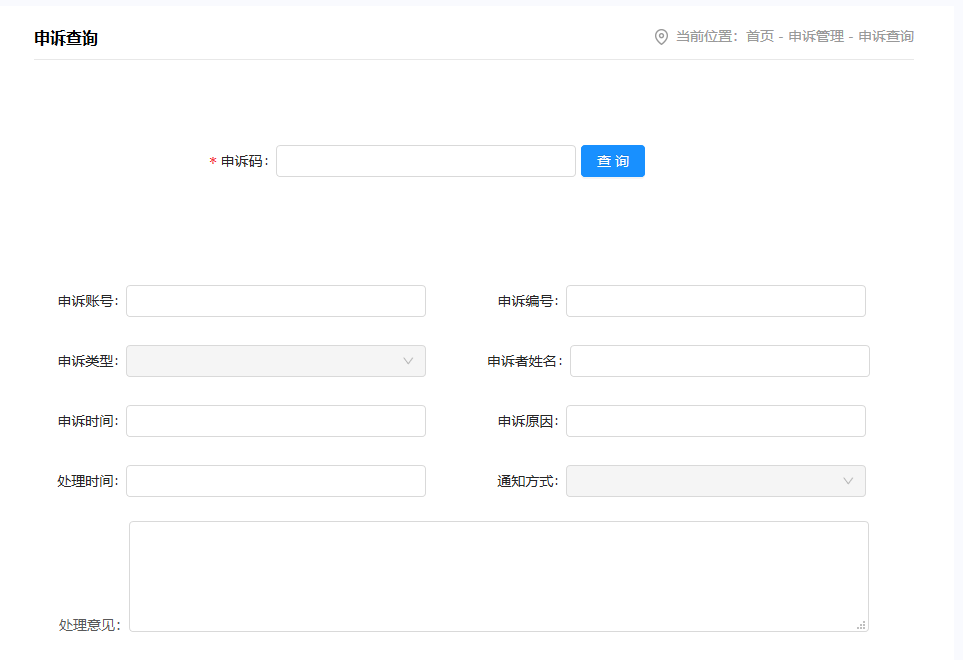 填入申诉码，进行查询，可查询出申诉人用户信息及通知方式等等。 常见问题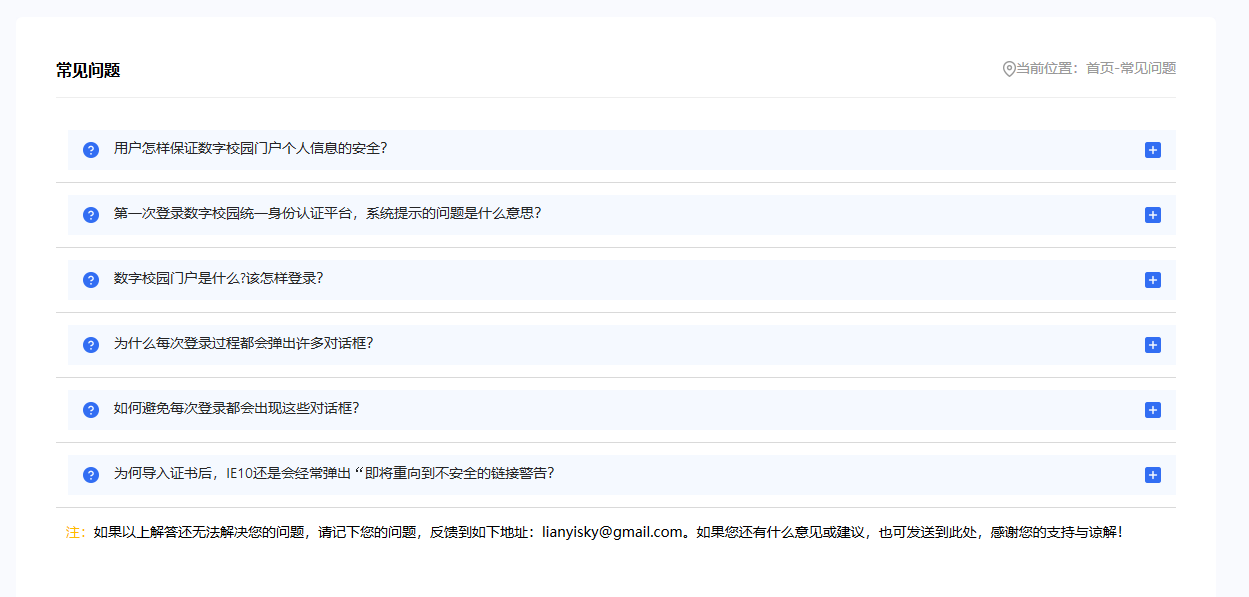  其他进入门户和退出系统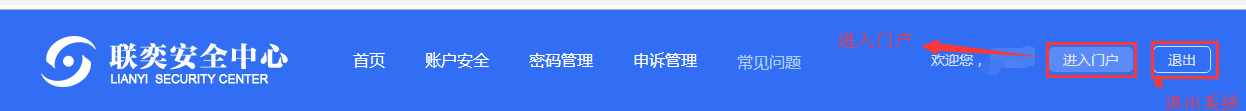 点击进入门户按钮可进入门户首页退出查看和下载个人报告查看个人报告是查看，当前用户加入到认证平台的登录次数，加入时间，第一登录时间等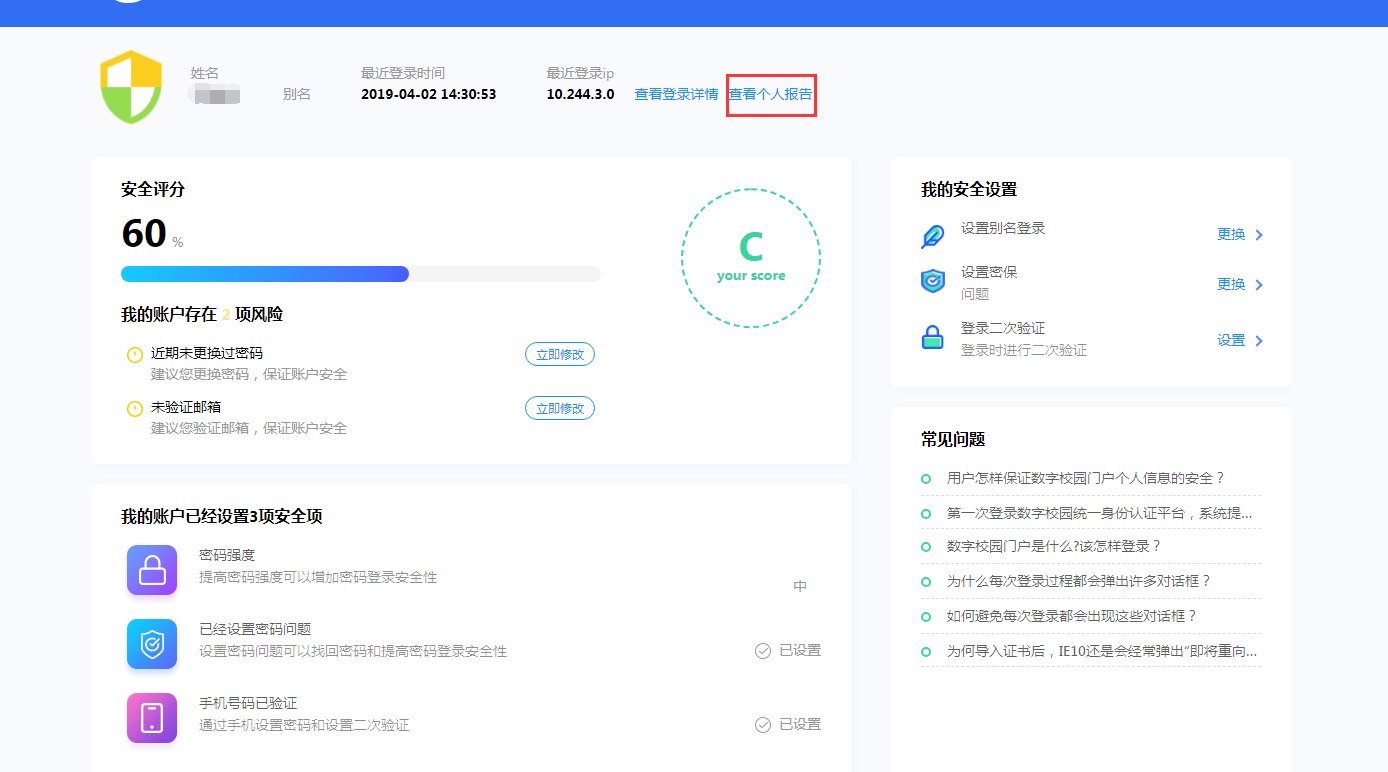 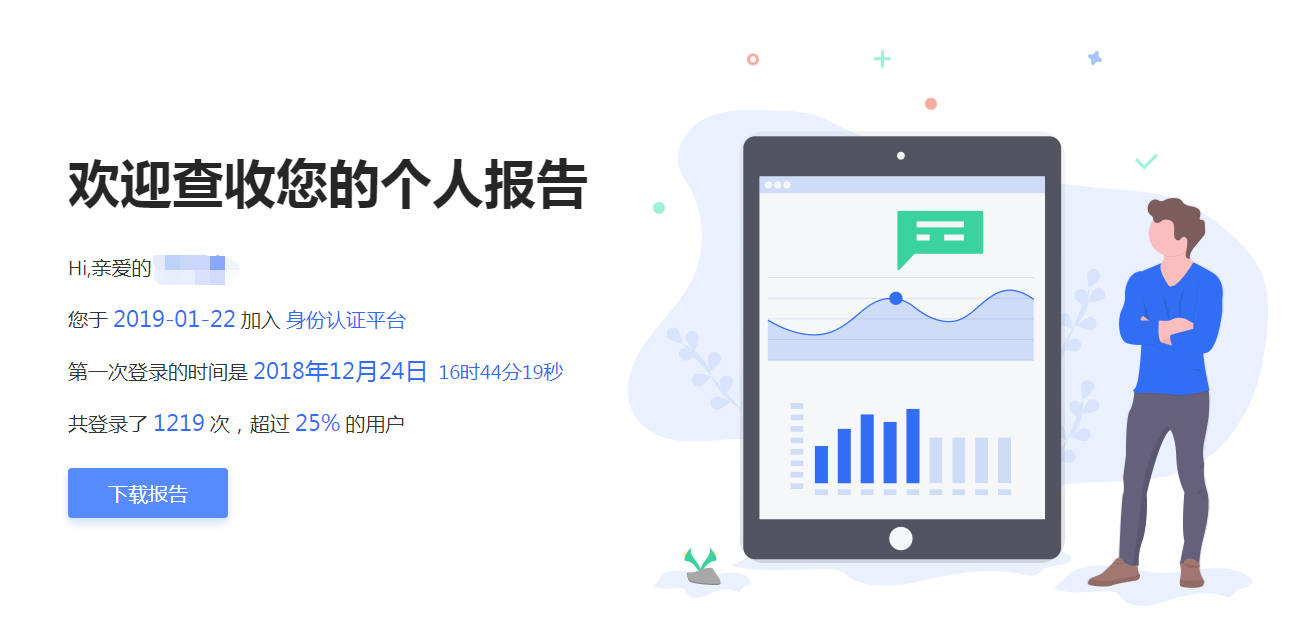 